Согласие родителей (опекуна) для Пилотов до 18 лет:Полис страхования от несчастных случаев (сумма, сроки действия):Допуск от врача на участие в соревнованиях:Нижеподписавшийся признает положения нормативных документов РАФ и обязуется строго соблюдать их.Подтверждает, что данные, указанные в заявке, правильные, а заявленный автомобиль соответствует требованиям ПАМ РАФ по автомобильному многоборью.Подпись Заявителя     _____________	                 ____________                              _______________	                    (фамилия)		  (должность)Зачётная  группастартовый №ЗАЯВКА НА УЧАСТИЕЗАЯВКА НА УЧАСТИЕЗАЯВКА НА УЧАСТИЕЗАЯВКА НА УЧАСТИЕЗАЯВКА НА УЧАСТИЕЗАЯВКА НА УЧАСТИЕЗАЯВКА НА УЧАСТИЕЗАЯВКА НА УЧАСТИЕЗАЯВКА НА УЧАСТИЕЗАЯВКА НА УЧАСТИЕЗАЯВИТЕЛЬЗАЯВИТЕЛЬЗАЯВИТЕЛЬЗАЯВИТЕЛЬАВТОМОБИЛЬАВТОМОБИЛЬАВТОМОБИЛЬАВТОМОБИЛЬАВТОМОБИЛЬАВТОМОБИЛЬНаименование:Наименование:Наименование:Наименование:Марка:Марка:Марка:Марка:Марка:Марка:Лицензия Заявителя (ФИА, РАФ):Лицензия Заявителя (ФИА, РАФ):Лицензия Заявителя (ФИА, РАФ):Лицензия Заявителя (ФИА, РАФ):Модель:Модель:Модель:Модель:Модель:Модель:Адрес по регистрацииИндекс:Индекс:Страна: РоссияГос.  номер:Гос.  номер:Гос.  номер:Гос.  номер:Гос.  номер:Гос.  номер:Адрес по регистрацииГород:Город:Номер мобильного датчикаНомер мобильного датчикаСлужебные отметкиСлужебные отметкиСлужебные отметкиПаспортная длина:Адрес по регистрацииE-mail:E-mail:Номер мобильного датчикаНомер мобильного датчикаТелефон:Телефон:Телефон:Телефон:ПИЛОТПИЛОТПИЛОТПИЛОТФамилия:Фамилия:Фамилия:Фамилия:Имя:Имя:Имя:Имя:Субъект РФ (область, край):Субъект РФ (область, край):Субъект РФ (область, край):Субъект РФ (область, край):Дата рождения:Дата рождения:Спорт. звание:Спорт. звание:Адрес по проживаниюИндекс:Индекс:Страна: РоссияАдрес по проживаниюГород:Город:Адрес по проживаниюул.ул.дом       кв.Телефон:E-mail:Телефон:E-mail:Телефон:E-mail:Телефон:E-mail:Лицензия Пилота (ФИА, РАФ)Лицензия Пилота (ФИА, РАФ)Лицензия Пилота (ФИА, РАФ)Лицензия Пилота (ФИА, РАФ)Подпись:Подпись:Подпись:Подпись: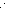 